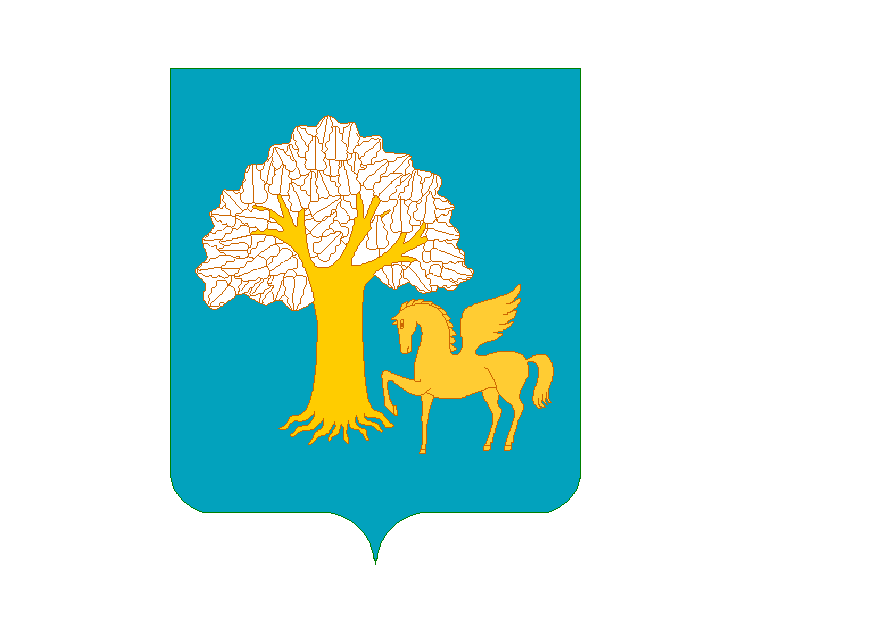 ҠАРАР                                                         	    ПОСТАНОВЛЕНИЕ23 март 2020 й.                  	       № 15               	   23 марта .Тубәнге Ҡыйғы ауылы                                                          	    с. Нижние Киги Об утверждении Порядка ведения учета и осуществления хранения документов по исполнению решений налогового органа о взыскании налога, сбора, страхового взноса, пени и штрафа по денежным обязательствам казенных, бюджетных и автономных учреждений сельского поселения Нижнекигинский сельсовет муниципального районаКигинский район Республики БашкортостанВ соответствии со статьей 242.6 Бюджетного кодекса Российской Федерации, статьей 30 Федерального закона от 08.05.2010 № 83-ФЗ «О внесении изменений в отдельные законодательные акты Российской Федерации в связи с совершенствованием правового положения государственных (муниципальных) учреждений», п о с т а н о в л я ю:1.Утвердить прилагаемый Порядок ведения учета и осуществления хранения документов по исполнению решений налогового органа о взыскании налога, сбора, страхового взноса, пени и штрафа по денежным обязательствам казенных, бюджетных и автономных учреждений сельского поселения Нижнекигинский сельсовет муниципального района Кигинский район Республики Башкортостан, изложив его в новой редакции.2. Контроль за исполнением настоящего постановления оставляю за собой.Глава сельского поселения						Руднев П.П.Исп:  Богданова Г.Р.Утвержден постановлением Администрациисельского поселения Нижнекигинский сельсовет муниципального района Кигинский район Республики Башкортостан  от «23» марта 2020г. № 15Порядокведения учета и осуществления хранения документов по исполнению решений налогового органа о взыскании налога, сбора, страхового взноса, пени и штрафа по денежным обязательствам казенных, бюджетных и автономных учреждений сельского поселения Нижнекигинский сельсоветмуниципального района Кигинский район  Республики БашкортостанI Общие положения1. Настоящий Порядок определяет действия Администрации сельского поселения Нижнекигинский сельсовет муниципального района Кигинский район Республики Башкортостан (далее Администрация сельского поселения) по ведению учета и осуществлению хранения документов по исполнению решений налогового органа о взыскании налога, сбора, страхового взноса, пени и штрафа (далее - решение налогового органа) по денежным обязательствам казенных, бюджетных и автономных учреждений сельского поселения Нижнекигинский сельсовет муниципального района Кигинский район Республики Башкортостан.  2.  Решения	налогового	органа,	предусматривающие	обращениевзыскания по денежным обязательствам казенных учреждений сельского поселения Нижнекигинский сельсовет муниципального района Кигинский район Республики Башкортостан, исполняются в порядке, установленном статьей 242.6 Бюджетного кодекса Российской Федерации (далее - Кодекс).3. Решения	налогового	органа,	предусматривающие	обращение взыскания по денежным обязательствам бюджетных и автономных учреждений сельского поселения Нижнекигинский сельсовет муниципального района Кигинский район Республики Башкортостан, исполняются в порядке, установленном статьей 30 Федерального закона от 08.05.2010 № 83-ФЗ «О внесении изменений в отдельные законодательные акты Российской Федерации в связи с совершенствованием правового положения государственных (муниципальных) учреждений» (далее - Закон).4. При наличии электронного документооборота с использованием электронной подписи между Администрацией сельского поселения и казенным, бюджетным и автономным учреждениями допускается передача и получение документов в электронной форме в установленном соответствующими договорами, соглашениями и регламентами порядке.В случае передачи функций казенных, бюджетных и автономных учреждений сельского поселения Нижнекигинский сельсовет муниципального района Кигинский район Республики Башкортостан по ведению бюджетного (бухгалтерского) учета и формированию бюджетной (бухгалтерской) отчетности иной организации, копии уведомлений, оформленных в соответствии с приложениями №№ 4, 6, 7к настоящему Порядку направляются иной организации, которой переданы функции.II. Ведение учета и хранения документов по исполнению решений налогового органа о взыскании налога, сбора, страхового взноса, пени и штрафа по денежным обязательствам казенных учреждений сельского поселения Нижнекигинский сельсовет муниципального района Кигинский район Республики Башкортостан5. Для ведения учета и осуществления хранения документов, связанных с исполнением решений налогового органа по денежным обязательствам казенных учреждений сельского поселения Нижнекигинский сельсовет муниципального района Кигинский район Республики Башкортостан (далее - должник), ведется в электронном виде Журнал учета и регистрации решений налогового органа согласно приложению № 1 к настоящему Порядку.6. Поступившее на исполнение решение налогового органа подлежит регистрации в Журнале учета и регистрации решений налогового органа не позднее следующего дня после его поступления в Администрацию сельского поселения. При этом дата, зафиксированная при регистрации решения налогового органа в качестве входящей корреспонденции, указывается в Журнале учета и регистрации решений налогового органа датой его предъявления в Администрацию сельского поселения.Регистрационный номер не является номером, определяющим очередность по исполнению решений налогового органа, расходы  по которым отнесены к одному коду бюджетной классификации Российской Федерации.7.По поступившим решениям налогового органа формируется дело 
в соответствии с Инструкцией по делопроизводству в Администрации сельского поселения Нижнекигинский сельсовет муниципального района Кигинский район Республики Башкортостан, утвержденной распоряжением Администрации сельского поселения Нижнекигинский сельсовет муниципального района Кигинский район Республики Башкортостан от «13» марта 2020 г. № 12.Оригиналы решений налогового органа хранятся в деле.8. Решения налогового органа, поступившие в отношении одного 
и того же должника, объединяются в одно дело.Требования по каждому решению налогового органа, объединенному 
в одно дело, исполняются в соответствии со статьей 242.6 Кодекса на основании отдельных платежных документов по каждому решению налогового органа, предъявляемых должником в Администрацию сельского поселения.9. При поступлении в Администрацию сельского поселения решения налогового органа о взыскании средств бюджета	сельского поселения Нижнекигинский сельсовет муниципального района Кигинский район Республики Башкортостан по денежным обязательствам должника, не имеющего открытого лицевого	счета получателя средств бюджета сельского поселения Нижнекигинский сельсовет муниципального района Кигинский район Республики Башкортостан, данное решение налогового органа не подлежит регистрации в Журнале учета и регистрации решений налогового органа и в течение пяти рабочих дней направляется налоговому органу заказным письмом (или выдается лично под роспись, проставляемую в копии сопроводительного письма с указанием даты получения) со всеми поступившими от него документами и с сопроводительным письмом.10. Не позднее пяти рабочих дней со дня поступления в Администрацию сельского поселения решения налогового органа должнику передается Уведомление о поступлении решения налогового органа с копией решения налогового органа (приложение № 4) любым способом, удостоверяющим его получение, с указанием в Журнале учета и регистрации решений налогового органа номера и даты Уведомления и даты вручения его должнику.Копия Уведомления о поступлении решения налогового органа с отметкой должника о его получении либо документ, удостоверяющий получение должником данного Уведомления, и представленная должником информация в письменной форме об источнике образования задолженности и кодах бюджетной классификации Российской Федерации, по которым должны быть произведены расходы по исполнению решения налогового органа применительно к бюджетной классификации Российской Федерации текущего финансового года (далее - информация должника) подшиваются в дело.Представленная информация должника об изменении кодов бюджетной классификации Российской Федерации, внесенных им в ранее представленную информацию, подписанную руководителем (его заместителем) должника и заверенную печатью должника, учитывается в Журнале учета и регистрации решений налогового органа с проставлением соответствующих отметок, и подшивается в дело.11. При перечислении средств для исполнения решения налогового органа за счет средств бюджета сельского поселения Нижнекигинский сельсовет муниципального района Кигинский район Республики Башкортостан в Журнале учета и регистрации решений налогового органа указываются сумма, номер и дата платежного документа на перечисление в установленном порядке средств в пределах остатка лимитов бюджетных обязательств (бюджетных ассигнований) и (или) предельных объемов финансирования расходов, отраженных на лицевом счете должника, по кодам бюджетной классификации Российской Федерации, указанным в информации должника.Администрация сельского поселения при исполнении в полном объеме решения налогового органа уведомляет об этом налоговый орган в течение 10 рабочих дней с даты оплаты (приложение № 3).12. При поступлении от налогового органа Уведомления об уточнении сумм задолженности к решению о взыскании денежных средств, отраженных на лицевых счетах налогоплательщика (плательщика сбора, налогового агента) (далее — Уведомление об уточнении), по которому изменена сумма задолженности по ранее представленному решению налогового органа, Администрация сельского поселения регистрирует Уведомление об уточнении в Журнале учета и регистрации решений налогового органа и доводит данную информацию до должника.В случае поступления Уведомления об уточнении с указанием нулевой суммы задолженности Администрация сельского поселения после регистрации в Журнале учета и регистрации решений налогового органа информирует налоговый орган и должника о прекращении исполнения решения налогового органа.13. В случае частичного исполнения решения налогового органа при каждом перечислении в Журнале учета и регистрации решений налогового органа отмечается перечисленная сумма, дата и номер платежного документа на ее перечисление.Копии платежных документов о частичном (полном) исполнении решения налогового органа подшиваются в дело.14. При исполнении требований, содержащихся в решении налогового органа, в полном объеме в Журнале учета и регистрации решений налогового органа производится соответствующая запись о полном исполнении решения налогового органа.15. При поступлении в Администрацию сельского поселения от должника заверенных копий документов, подтверждающих исполнение (частичное исполнение) решения налогового органа в Журнале учета и регистрации решений налогового органа указываются реквизиты счета, сумма, дата и номер платежного (или кассового) банковского документа, подтверждающего исполнение решения налогового органа. Копии сопроводительного письма должника и документов, подтверждающих исполнение решения налогового органа, подшиваются в дело.При исполнении решения налогового органа в полном объеме  в Журнале учета и регистрации решений налогового органа, кроме перечисленных в абзаце первом настоящего пункта сведений, указываются номер и дата вышеназванного сопроводительного письма должника.Администрация сельского поселения уведомляет об этом налоговый орган, вынесший решение, с приложением представленных документов, подтверждающих исполнение решения налогового органа.Копия сопроводительного письма, направляемого в налоговый орган, так же подшивается в дело.16. При предъявлении должником в Администрацию сельского поселения документа об отсрочке или о рассрочке уплаты налога, сбора, страхового взноса, пеней и штрафов в Журнале учета и регистрации решений налогового органа проставляется соответствующая отметка, с указанием наименования и даты представленного документа.Вышеуказанная копия документа об отсрочке или рассрочке уплаты налога, сбора, страхового взноса, пени и штрафа подшивается в дело.17. При поступлении в Администрацию сельского поселения от должника заверенной копии запроса-требования о выделении ему дополнительных лимитов бюджетных обязательств (бюджетных ассигнований) и (или) предельных объемов финансирования расходов, направляемого органу местного самоуправления, осуществляющему бюджетные полномочия главного распорядителя (распорядителя) средств бюджета сельского поселения Нижнекигинский сельсовет муниципального района Кигинский район  Республики Башкортостан, в ведении которого находится должник (далее - главный распорядитель (распорядитель) средств), в связи с отсутствием или недостаточностью остатка соответствующих лимитов бюджетных обязательств (бюджетных ассигнований) и (или) предельных объемов финансирования расходов для полного исполнения решения налогового органа в Журнале учета и регистрации решений налогового органа указываются номер и дата заверенной копии запроса-требования, которая подшивается в дело.18. При осуществлении Администрацией сельского поселения  в случаях, определенных статьей 242.6 Кодекса, приостановления операций по расходованию средств на всех лицевых счетах должника, включая лицевые счета его структурных подразделений, открытые в Администрации сельского поселения, до момента устранения нарушения (за исключением операций по исполнению исполнительных документов, решения налогового органа, а также платежных документов, предусматривающих перечисление или выдачу денежных средств для расчетов по оплате труда с лицами, работающими по трудовому договору (контракту), перечисление удержанных налогов и уплату начисленных страховых взносов на обязательное социальное страхование в связи с указанными расчетами), в Журнале учета и регистрации решений налогового органа указываются номер и дата Уведомления о приостановлении операций по расходованию средств (приложение № 6).Копия Уведомления о приостановлении операций по расходованию средств, направленного должнику, главному распорядителю (распорядителю) средств, структурным подразделениям должника, не позднее дня, следующего за днем приостановления операций по расходованию средств на всех лицевых счетах должника, включая лицевые счета его структурных подразделений, открытые в Администрации сельского поселения, подшивается в дело.При поступлении в Администрацию сельского поселения документа об отсрочке или о рассрочке уплаты налога, сбора, страхового взноса, пеней и штрафов в период приостановления операций на лицевых счетах должника, включая его структурные подразделения, не позднее рабочего дня, следующего за днем его поступления, любым способом, удостоверяющим его получение (заказным письмом или выдает лично под роспись, проставляемую в копии Уведомления о возобновлении операций по расходованию средств, с указанием даты получения), должнику передается Уведомление о возобновлении операций по расходованию средств (приложение № 7) и одновременно проставляются соответствующие записи в Журнале учета и регистрации решений налогового органа.19. При неисполнении должником решения налогового органа в течение трех месяцев со дня его поступления в Администрацию сельского поселения в налоговый орган в течение 10 рабочих дней направляется Уведомление о неисполнении решения налогового органа (приложение № 8). Одновременно в Журнале учета и регистрации решений налогового органа указываются номер и дата направленного налоговому органу Уведомления о неисполнении решения налогового органа, копия которого подшивается в дело.20. Хранение находящихся в деле документов, связанных с исполнением решения налогового органа, осуществляется в соответствии с требованиями государственного архивного дела не менее пяти лет.III. Ведение учета и хранения документовпо исполнению решений налогового органа о взыскании налога, сбора, страхового взноса, пени и штрафа по денежным обязательствам бюджетных и автономных учреждений сельского поселения Нижнекигинский сельсовет муниципального района Кигинский район Республики Башкортостан21. Для ведения учета и осуществления хранения документов, связанных с исполнением решений налогового органа по денежным обязательствам бюджетных и автономных учреждений сельского поселения Нижнекигинский сельсовет муниципального района Кигинский район  Республики Башкортостан (далее - должник), ведется в электронном виде Журнал учета и регистрации решений налогового органа согласно приложению № 2 к настоящему Порядку.Поступившее на исполнение решение налогового органа подлежит регистрации в Журнале учета и регистрации решений налогового органа не позднее следующего дня после его поступления в Администрацию сельского поселения. При этом дата, зафиксированная при регистрации решения налогового органа в качестве входящей корреспонденции, указывается в Журнале учета и регистрации решений налогового органа датой его предъявления в Администрацию сельского поселения.Регистрационный номер не является номером, определяющим очередность по исполнению решений налогового органа.По поступившим решениям налогового органа формируется дело в соответствии с инструкцией по делопроизводству. Оригиналы решений налогового органа хранятся в деле.22. Не позднее пяти рабочих дней со дня поступления в Администрацию сельского поселения  решения налогового органа любым способом, удостоверяющим его получение, должнику передается Уведомление о поступлении решения налогового органа (приложение № 5) с приложением копии решения налогового органа, с указанием в Журнале учета и регистрации решений налогового органа номера и даты Уведомления и даты вручения его должнику.Копия Уведомления о поступлении решения налогового органа с отметкой должника о его получении либо документ, удостоверяющий получение должником данного Уведомления, подшивается в дело.23. В случае частичного исполнения решения налогового органа при каждом перечислении в Журнале учета и регистрации решений налогового органа отмечается перечисленная сумма, дата и номер платежного документа на ее перечисление.Копия платежного документа о частичном исполнении решения налогового органа подшиваются в дело.24. При исполнении решения налогового органа в полном объеме  в Журнале учета и регистрации решений налогового органа отмечается перечисленная сумма, дата и номер платежного документа на ее перечисление.Копия платежного документа об исполнении решения налогового органа в полном объеме подшиваются в дело.Администрация сельского поселения при исполнении в полном объеме решения налогового органа уведомляет об этом налоговый орган в течение 10 рабочих дней    с момента оплаты (приложение № 3).25. При поступлении от налогового органа Уведомления об уточнении сумм задолженности к решению о взыскании денежных средств, отраженных на лицевых счетах налогоплательщика (плательщика сбора, налогового агента) (далее – Уведомление об уточнении) по которому изменена сумма задолженности по ранее представленному решению налогового органа, Администрация сельского поселения регистрирует Уведомление об уточнении в Журнале учета и регистрации решений налогового органа и доводит данную информацию  до должника.В случае поступления Уведомления об уточнении с указанием нулевой суммы задолженности Администрация сельского поселения после регистрации в Журнале учета    и регистрации решений налогового органа информирует налоговый орган    и должника о прекращении исполнения решения налогового органа.26. При поступлении от должника заверенных копий документов, подтверждающих исполнение (частичное исполнение) решения налогового органа, в Журнале учета и регистрации решений налогового органа указываются сумма, дата и номер платежного документа, подтверждающего исполнение решения налогового органа, либо реквизиты иного документа, подтверждающего исполнение решения налогового органа. Сопроводительное письмо должника и копии документов, подтверждающих исполнение решения налогового органа, подшиваются в дело.При представлении документов, подтверждающих исполнение решения налогового органа в полном объеме, Администрация сельского поселения уведомляет об этом налоговый орган. Копия письма, направляемого в налоговый орган, также подшивается 
в дело.27. При предъявлении должником в Администрацию сельского поселения документа об отсрочке или о рассрочке исполнения решения налогового органа в Журнале учета и регистрации решений налогового органа проставляется соответствующая отметка, с указанием наименования и даты представленного документа.Вышеуказанная копия документа об отсрочке или рассрочке уплаты налога, сбора, страхового взноса, пени и штрафа подшивается в дело.28. При осуществлении в случаях, определенных частью 20 статьи 30 Закона, приостановления операций по расходованию средств на всех лицевых счетах должника, включая лицевые счета его структурных подразделений, открытые в Администрации сельского поселения, до момента устранения нарушения (за исключением операций по исполнению исполнительных документов и решения налогового органа, а также платежных документов, предусматривающих перечисление или выдачу денежных средств для расчетов по оплате труда с лицами, работающими по трудовому договору (контракту), перечисление удержанных налогов и уплату начисленных страховых взносов на обязательное социальное страхование в связи с указанными расчетами), не позднее рабочего дня, следующего за днем приостановления операций, должнику (структурному подразделению) передается любым способом, удостоверяющим его получение, Уведомление о приостановлении операций по расходованию средств (приложение № 6) с указанием в Журнале учета и регистрации решений налогового органа номера и даты Уведомления о приостановлении операций по расходованию средств. При поступлении в Администрацию сельского поселения документа, подтверждающего исполнение решения налогового органа, документа об отсрочке или о рассрочке исполнения решения налогового органа, в период приостановления операций на лицевых счетах должника, включая его структурные подразделения, не позднее рабочего дня, следующего за днем их поступления, должнику (структурному подразделению) передается любым способом, удостоверяющим его получение (заказным письмом или выдает лично под роспись) Уведомление о возобновлении операций по расходованию средств (приложение № 7) и одновременно проставляются соответствующие записи в Журнале учета и регистрации решений налогового органа.29. При неисполнении должником решения налогового органа в течение трех месяцев со дня его поступления в Администрацию сельского поселения в налоговый орган в течение 10 рабочих дней направляется Уведомление о неисполнении решения налогового органа (приложение № 8). В Журнале учета и регистрации решений налогового органа указываются номер и дата направленного налоговому органу Уведомления о неисполнении должником решения налогового органа, копия которого подшивается в дело.31. Хранение находящихся в деле документов, связанных с исполнением решений налогового органа, осуществляется в соответствии с требованиями государственного архивного дела не менее пяти лет.IV. Порядок учета и регистрациирешений налогового органа при изменении типа муниципального учреждения, лицевые счета которого открыты вАдминистрации сельского поселения32. При изменении типа муниципального учреждения учет и хранение решений налогового органа по денежным обязательствам казенных, бюджетных и автономных учреждений, поступивших на исполнение в Администрацию сельского поселения либо предъявленных в период изменения типа учреждения, осуществляется  в соответствии с положениями настоящего Порядка, установленными для казенных, бюджетных и автономных учреждений.Приложение № 1к Порядку ведения учета и осуществления хранения документов по исполнению решений налогового органа о взыскании налога, сбора, страхового взноса, пени и штрафа по денежным обязательствам казенных, бюджетных и автономных учреждений сельского поселения Нижнекигинский сельсовет муниципального района Кигинский район Республики БашкортостанЖурналучета и регистрации решений налоговых органов,предусматривающих обращение взыскания на средстваказенных учреждений сельского поселения Нижнекигинский сельсовет муниципального районаКигинский район Республики БашкортостанПриложение № 2к Порядку ведения учета и осуществления хранения документов по исполнению решений налогового органа о взыскании налога, сбора, страхового взноса, пени и штрафа по денежным обязательствам казенных, бюджетных и автономных учреждений сельского поселения Нижнекигинский сельсовет муниципального района Кигинский район Республики БашкортостанЖурналучета и регистрации решений налоговых органов,предусматривающих обращение взыскания на средствабюджетных и автономных учреждений сельского поселения Нижнекигинский сельсовет муниципального района Кигинский район Республики БашкортостанПриложение № 3к Порядку ведения учета и осуществления хранения документов по исполнению решений налогового органа о взыскании налога, сбора, страхового взноса, пени и штрафа по денежным обязательствам казенных, бюджетных и автономных учреждений сельского поселения Нижнекигинский сельсовет муниципального района Кигинский район Республики Башкортостанот __ _______________ 20__ г.№ ___________________________________________________________(наименование налогового органа)________________________________(адрес)________________________________УВЕДОМЛЕНИЕоб исполнении в полном объеме решения налогового органаАдминистрация сельского поселения  Нижнекигинский сельсовет муниципального района Кигинский район Республики Башкортостан уведомляет об исполнении в полном объеме решения налогового органа N ___, выданного __ ____ 20__ г. __________________________________________________________________,                     (наименование налогового органа, выдавшего решение)исполненное платежным(и) поручением(ями):1. __________________________________ N ________ от __ ________ 20__ г.2. __________________________________ N ________ от __ ________ 20__ г.3. __________________________________ N ________ от __ ________ 20__ г.Руководитель (иное уполномоченное лицо)    _____________   _____________________________                                                                  (подпись)                  (расшифровка подписи)Ф.И.О. исполнителя(телефон)Приложение № 4к Порядку ведения учета и осуществления хранения документов по исполнению решений налогового органа о взыскании налога, сбора, страхового взноса, пени и штрафа по денежным обязательствам казенных, бюджетных и автономных учреждений сельского поселения Нижнекигинский сельсовет муниципального района Кигинский район Республики Башкортостанот __ _______________ 20__ г.№ __________________________________________________________(наименование должника)________________________________(адрес)________________________________УВЕДОМЛЕНИЕо поступлении решения налогового органаАдминистрация сельского поселения  Нижнекигинский сельсовет муниципального района Кигинский район Республики Башкортостан уведомляет о поступлении решения налогового органаи  необходимости   представления   в   течение  10  рабочих   дней  со  дня получения настоящего уведомления следующих документов:информацию в письменном виде об источнике образования задолженности и о кодах  бюджетной классификации Российской Федерации, по которым должны быть произведены   расходы  бюджета  по  исполнению  решения  налогового  органа;платежного  документа на перечисление в установленном порядке средств в размере полного либо частичного исполнения решения налогового органа;при отсутствии или недостаточности остатка лимитов бюджетных обязательств (бюджетных ассигнований) и (или) предельных объемов финансирования расходов, необходимых для удовлетворения требований, содержащихся в решении налогового органа, заверенную копию запроса- требования, направленного главному распорядителю (распорядителю) о необходимости выделения дополнительных лимитов бюджетных обязательств (бюджетных ассигнований) и (или) объемов финансирования в целях исполнения требований, содержащихся в решении налогового органа.В случае нарушения должником данных требований Администрация сельского поселения приостанавливает до момента устранения нарушения осуществление операций по расходованию средств на всех лицевых счетах должника, включая лицевые счета его структурных подразделений, открытые в Администрации сельского поселения  Нижнекигинский сельсовет муниципального района Кигинский район Республики Башкортостан (за исключением операций по исполнению исполнительных документов и решения налогового органа).     Приложение: копия решения налогового органа на ___ листах.Руководитель (иное уполномоченное лицо)   ______________    ____________________________                                                                  (подпись)               (расшифровка подписи)Ф.И.О. исполнителя(телефон)----------------------------------------------------------------(линия отрыва)РАСПИСКАдолжника о получении Уведомления о поступлениирешения налогового органаот __ ________ 20__ г. N ____Должность           _______________           _____________________________                                       (подпись)                        (расшифровка подписи)                                                 ______________________20__г.Приложение № 5к Порядку ведения учета и осуществления хранения документов по исполнению решений налогового органа о взыскании налога, сбора, страхового взноса,  пени и штрафа по денежным обязательствам казенных, бюджетных и автономных учреждений сельского поселения  Нижнекигинский сельсовет муниципального района Кигинский район Республики Башкортостанот __ _______________ 20__ г.№ __________________________________________________________(наименование должника)________________________________(адрес)УВЕДОМЛЕНИЕо поступлении решения налогового органаАдминистрация сельского поселения  Нижнекигинский сельсовет муниципального района Кигинский район Республики Башкортостан уведомляет о поступлении решения налогового органаи необходимости представления в течение 30 дней со дня получения настоящего уведомления платежного документа на перечисление средств для полного либо частичного исполнения решения налогового органа в пределах общего остатка средств, учтенных на лицевом счете должника, а также информации о лицевом счете (лицевых счетах) с которого должно производится списание средств для исполнения решения налогового органа.Приложение: копия решения налогового органа на ___ листах.Руководитель (иное уполномоченное лицо)   ______________    ____________________________                                                                 (подпись)                (расшифровка подписи)Ф.И.О. исполнителя(телефон)---------------------------------------------------------------------------                              (линия отрыва)РАСПИСКАдолжника о получении Уведомления о поступлениирешения налогового органаот __ ________ 20__ г. N ____Должность           _______________           _____________________________                                           (подпись)                      (расшифровка подписи)                                                 ______________________20__г.Приложение № 6к Порядку ведения учета и осуществления хранения документов по исполнению решений налогового органа о взыскании налога, сбора, страхового взноса,  пени и штрафа по денежным обязательствам казенных, бюджетных и автономных учреждений сельского поселения  Нижнекигинский сельсовет муниципального района Кигинский район Республики Башкортостанот __ _______________ 20__ г.№ __________________________________________________________(наименование должника/главного распорядителя(распорядителя))________________________________(адрес)________________________________	(наименование структурного подразделения должника)________________________________(адрес)УВЕДОМЛЕНИЕ                                            о приостановлении операций по расходованию средств    В связи с неисполнением _________________________________________                                                     (наименование должника по решению  налогового органа)решения налогового органа N ___________, выданного __ _________ 20__ г.__________________________________________________________________                                 (наименование налогового органа, выдавшего решение)сообщаем, что на основании ______________________________________                                                   (основание для приостановления операций)__________________________________________________________________осуществление операций по расходованию средств на лицевых счетах__________________________________________________________________                                  (наименование должника и его структурного подразделения)приостановлено до момента устранения нарушений (за  исключением  операций по исполнению исполнительных документов и решений налоговых органов, а также платежных документов, предусматривающих перечисление или выдачу денежных средств для расчетов по оплате труда с лицами, работающими по трудовому договору (контракту), перечисление удержанных налогов и уплату начисленных страховых взносов на обязательное социальное страхование в связи с указанными расчетами<*>).Руководитель (иное уполномоченное лицо)   ______________    ____________________________                                                                           (подпись)           (расшифровка подписи)Ф.И.О. исполнителя(телефон)_____________________________________________________________________________    <*> проведение платежных документов, предусматривающих перечисление или выдачу денежных средств для расчетов по оплате труда с лицами, работающими по трудовому договору (контракту), перечисление удержанных налогов и уплату начисленных страховых взносов на обязательное социальное страхование в связи с указанными расчетами действует в отношении бюджетных и автономных учреждений»Приложение № 7к Порядку ведения учета и осуществления хранения документов по исполнению решений налогового органа о взыскании налога, сбора, страхового взноса, пени и штрафа по денежным обязательствам казенных, бюджетных и автономных учреждений сельского поселения  Нижнекигинский сельсовет муниципального района Кигинский район Республики Башкортостанот __ _______________ 20__ г.№ __________________________________________________________(наименование должника/главного распорядителя(распорядителя))________________________________(адрес)________________________________	(наименование структурного подразделения должника)________________________________(адрес)УВЕДОМЛЕНИЕ	             о возобновлении операций по расходованию средств    В связи с поступлением в  Администрацию сельского поселения  Нижнекигинский сельсовет муниципального района Кигинский район Республики Башкортостан                                         __________________________________________________________________             (наименование документа, послужившего основанием для возобновления операций  по расходованию средств)__________________________________________________________________                    (содержание поступившего документа)возобновлены операции на лицевых счетах __________________________________________________________________,(наименование должника и его структурного подразделения)приостановленные в соответствии с Уведомлением N ___ от __ _____ 20__ г.при неисполнении решения налогового органа N ______________________,выданного __ ________20__ г. _______________________________________.(наименование налогового органа, выдавшего решение)Руководитель (иное уполномоченное лицо)   ______________    ____________________________                                                                              (подпись)                 (расшифровка подписи)Ф.И.О. исполнителя(телефон)Приложение №8к Порядку ведения учета и осуществления хранения документов по исполнению решений налогового органа о взыскании налога, сбора, страхового взноса,  пени и штрафа по денежным обязательствам казенных, бюджетных и автономных учреждений сельского поселения  Нижнекигинский сельсовет муниципального района Кигинский район Республики Башкортостанот __ _______________ 20__ г.№ __________________________________________________________(наименование налогового органа)________________________________(адрес)________________________________УВЕДОМЛЕНИЕо неисполнении решения налогового органа          Администрация сельского поселения  Нижнекигинский сельсовет муниципального района Кигинский район Республики Башкортостан уведомляет о неисполнении __________________________________________________________________(наименование учреждения)в течение трехмесячного срока решения налогового органа __________________________________________________________________,(номер и дата решения налогового органа)вынесенного _____________________________________________________.(наименование налогового органа, выдавшего решение)Руководитель (иное уполномоченное лицо)   ______________    ____________________________                                                                               (подпись)                (расшифровка подписи)Ф.И.О. исполнителя(телефон)N п/пНомер, присвоенный решению налогового органа при регистрации входящей корреспонденцииДата предъявления решения налогового органаРешение налогового органаРешение налогового органаРешение налогового органаКоличество листов приложенияНаименование должника в соответствии с решением налогового органаБанковские реквизиты для зачисления средств по решению налогового органа, адрес налогового органаN п/пНомер, присвоенный решению налогового органа при регистрации входящей корреспонденцииДата предъявления решения налогового органаномердатанаименование налогового органаКоличество листов приложенияНаименование должника в соответствии с решением налогового органаБанковские реквизиты для зачисления средств по решению налогового органа, адрес налогового органа123456789Сумма по решению налогового органа, руб.Уведомление о поступлении решения налогового органаУведомление о поступлении решения налогового органаДата вручения уведомления должникуИнформация об источнике образования задолженностиИнформация об источнике образования задолженностиИнформация об источнике образования задолженностиИнформация об источнике образования задолженностиЗапрос-требованиеЗапрос-требованиеУведомление о приостановлении операций по расходованию средствУведомление о приостановлении операций по расходованию средствУведомление о возобновлении операций по расходованию средствУведомление о возобновлении операций по расходованию средствУведомление о возобновлении исполнения решения налогового органаУведомление о возобновлении исполнения решения налогового органаСумма по решению налогового органа, руб.номердатаДата вручения уведомления должникуинформация должникаинформация должникауточняющая информация должника (в случае изменения кода бюджетной классификации)уточняющая информация должника (в случае изменения кода бюджетной классификации)Запрос-требованиеЗапрос-требованиеУведомление о приостановлении операций по расходованию средствУведомление о приостановлении операций по расходованию средствУведомление о возобновлении операций по расходованию средствУведомление о возобновлении операций по расходованию средствномердатаСумма по решению налогового органа, руб.номердатаДата вручения уведомления должникуномердатаномердатаномердатаномердатаномердатаномердата10111213141516171819202122232425Уведомление о неисполнении должником решения налогового органаУведомление о неисполнении должником решения налогового органаУведомление об исполнении в полном объеме решения налогового органаУведомление об исполнении в полном объеме решения налогового органаИсполнено платежным документом Исполнено платежным документом Исполнено платежным документом Возврат решения налогового органаВозврат решения налогового органаВозврат решения налогового органаОтсрочка, рассрочка, приостановление, отмена действия решения налогового органа, признание решения налогового органа недействительным (незаконным)Отсрочка, рассрочка, приостановление, отмена действия решения налогового органа, признание решения налогового органа недействительным (незаконным)Дата возобновления исполнения решения налогового органаУведомление о неисполнении должником решения налогового органаУведомление о неисполнении должником решения налогового органаУведомление об исполнении в полном объеме решения налогового органаУведомление об исполнении в полном объеме решения налогового органаИсполнено платежным документом Исполнено платежным документом Исполнено платежным документом уведомление (сопроводительное письмо)уведомление (сопроводительное письмо)причина возвратанаименование документа и органа, его выдавшего (дата, номер)срок/периодДата возобновления исполнения решения налогового органаномердатаномердатаномердатасумма, руб.номердатапричина возвратанаименование документа и органа, его выдавшего (дата, номер)срок/периодДата возобновления исполнения решения налогового органа26272829303132333435363738N п/пНомер, присвоенный решению налогового органа при регистрации входящей корреспонденцииДата предъявления решения налогового органаРешение налогового органаРешение налогового органаРешение налогового органаКоличество листов приложенияНаименование должника в соответствии с решением налогового органаБанковские реквизиты для зачисления средств по решению налогового органа, адрес налогового органаN п/пНомер, присвоенный решению налогового органа при регистрации входящей корреспонденцииДата предъявления решения налогового органаномердатанаименование налогового органаКоличество листов приложенияНаименование должника в соответствии с решением налогового органаБанковские реквизиты для зачисления средств по решению налогового органа, адрес налогового органа123456789Сумма по решению налогового органа, руб.Уведомление о поступлении решения налогового органаУведомление о поступлении решения налогового органаДата вручения уведомления должникуУведомление о приостановлении операций по расходованию средствУведомление о приостановлении операций по расходованию средствУведомление о возобновлении операций по расходованию средствУведомление о возобновлении операций по расходованию средствУведомление о возобновлении исполнения решения налогового органаУведомление о возобновлении исполнения решения налогового органаУведомление о неисполнении должником решения налогового органаУведомление о неисполнении должником решения налогового органаУведомление об исполнении в полном объеме решения налогового органаУведомление об исполнении в полном объеме решения налогового органаСумма по решению налогового органа, руб.номердатаДата вручения уведомления должникуУведомление о приостановлении операций по расходованию средствУведомление о приостановлении операций по расходованию средствУведомление о возобновлении операций по расходованию средствУведомление о возобновлении операций по расходованию средствномердатаУведомление о неисполнении должником решения налогового органаУведомление о неисполнении должником решения налогового органаУведомление об исполнении в полном объеме решения налогового органаУведомление об исполнении в полном объеме решения налогового органаСумма по решению налогового органа, руб.номердатаДата вручения уведомления должникуномердатаномердатаномердатаномердатаномердата1011121314151617181920212223ИсполненоИсполненоИсполненоИсполненоИсполненоИсполненоВозврат решения налогового органаВозврат решения налогового органаВозврат решения налогового органаОтсрочка, рассрочка, приостановление, отмена действия решения налогового органа, признание решения налогового органа недействительным (незаконным)Отсрочка, рассрочка, приостановление, отмена действия решения налогового органа, признание решения налогового органа недействительным (незаконным)Дата возобновления исполнения решения налогового органас лицевого счета, предназначенного для учета операций со средствами бюджетных (автономных) учрежденийс лицевого счета, предназначенного для учета операций со средствами бюджетных (автономных) учрежденийс лицевого счета, предназначенного для учета операций со средствами бюджетных (автономных) учрежденийс отдельного лицевого счета, предназначенного для учета операций со средствами, предоставленными в виде субсидий на иные цели, а также бюджетных инвестицийс отдельного лицевого счета, предназначенного для учета операций со средствами, предоставленными в виде субсидий на иные цели, а также бюджетных инвестицийс отдельного лицевого счета, предназначенного для учета операций со средствами, предоставленными в виде субсидий на иные цели, а также бюджетных инвестицийуведомление (сопроводительное письмо)уведомление (сопроводительное письмо)причина возвратанаименование документа и органа, его выдавшего (дата, номер)срок/периодДата возобновления исполнения решения налогового органаплатежный документплатежный документплатежный документплатежный документплатежный документплатежный документуведомление (сопроводительное письмо)уведомление (сопроводительное письмо)причина возвратанаименование документа и органа, его выдавшего (дата, номер)срок/периодДата возобновления исполнения решения налогового органаномердатасумма, руб.номердатасумма, руб.номердатапричина возвратанаименование документа и органа, его выдавшего (дата, номер)срок/периодДата возобновления исполнения решения налогового органа242526272829303132333435N п/пДата поступления решения налогового органа в Администрацию сельского поселенияНаименование налогового органа, представившего решениеНомер и дата выдачи решения налогового органаНомер и дата выдачи решения налогового органаN п/пДата поступления решения налогового органа в Администрацию сельского поселенияНаименование налогового органа, представившего решение№дата12345№ п/пДата поступления решения налогового органа в Администрацию сельского поселенияНаименование налогового органа, представившего решениеНомер и дата выдачи решения налогового органаНомер и дата выдачи решения налогового органа№ п/пДата поступления решения налогового органа в Администрацию сельского поселенияНаименование налогового органа, представившего решение№дата12345